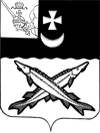 КОНТРОЛЬНО-СЧЕТНАЯ КОМИССИЯ БЕЛОЗЕРСКОГО МУНИЦИПАЛЬНОГО ОКРУГАВОЛОГОДСКОЙ ОБЛАСТИ161200, Вологодская область, г. Белозерск, ул. Фрунзе, д.35,оф.32тел. (81756)  2-32-54,  факс (81756) 2-32-54,   e-mail: krk@belozer.ruЗАКЛЮЧЕНИЕфинансово-экономической экспертизы на проект постановления администрации Белозерского муниципального округа«О внесении изменений в постановление администрации округа от 26.01.2023 № 107»03 октября 2023 годаЭкспертиза проекта проведена на основании  пункта 9.1 статьи 9 Положения о контрольно-счетной комиссии Белозерского муниципального округа Вологодской области, утвержденного решением Представительного Собрания Белозерского муниципального округа от 12.10.2022 № 19, пункта 1.6 плана работы контрольно-счетной комиссии Белозерского муниципального округа на 2023 год.Цель финансово-экономической экспертизы: определение соответствия положений, изложенных в проекте  муниципальной программы (далее - Программа), действующим нормативным правовым актам Российской Федерации, субъекта Российской Федерации и муниципального образования; оценка экономической обоснованности и достоверности объема ресурсного обеспечения муниципальной программы «Управление и распоряжение муниципальным имуществом Белозерского муниципального округа на 2023-2027 годы», возможности достижения поставленных целей при запланированном объеме средств. Предмет финансово-экономической экспертизы: проект постановления администрации Белозерского муниципального округа о внесении изменений в муниципальную программу «Управление и распоряжение муниципальным имуществом Белозерского муниципального округа на 2023-2027 годы»Сроки проведения: с 03.10.2023  по 03.10.2023Правовое обоснование финансово-экономической экспертизы:При подготовке заключения финансово-экономической экспертизы проекта  постановления о внесении изменений в Программу использован  Порядок разработки, реализации и оценки эффективности муниципальных программ Белозерского муниципального округа Вологодской области (далее – Порядок), утвержденный постановлением администрации Белозерского муниципального округа от 25.04.2023 № 519.Для проведения мероприятия   представлены следующие материалы:проект постановления администрации округа о внесении изменений в  муниципальную программу «Управление и распоряжение муниципальным имуществом Белозерского муниципального округа на 2023-2027 годы»;копия листа согласования проекта с результатами согласования. В результате экспертизы  установлено:Проект постановления предусматривает внесение изменений муниципальную программу «Управление и распоряжение муниципальным имуществом Белозерского муниципального округа на 2023-2027 годы», утвержденную  постановлением администрации  Белозерского муниципального округа  от 26.01.2023 № 107.1. Проектом постановления предлагается внести изменения в паспорт Программы, увеличив объем бюджетных ассигнований на 2023 год на сумму 1 244,7 тыс. рублей за счет средств областного бюджета. Основанием для увеличения является уведомление об изменении лимитов бюджетных обязательств от 21.09.2023 Департамента имущественных отношений Вологодской области. Таким образом, объем финансирования Программы составит в целом 51 916,3 тыс. рублей, в том числе по годам реализации:2023 год – 10 985,8 тыс. рублей (с увеличением на 1 244,7 тыс. рублей), из них:средства  бюджета округа  – 7 407,0 тыс. рублей;средства областного бюджета – 3 578,8 тыс. рублей (с увеличением на 1 244,7 тыс. рублей);2024 год –  9 921,3 тыс. рублей, из них:средства бюджета округа -7 587,2 тыс. рублей;средства областного бюджета- 2 334,1 тыс. рублей;2025 год –  10 336,4 тыс. рублей, из них:средства бюджета округа – 8 002,3 тыс. рублей;средства областного бюджета- 2 334,1 тыс. рублей;2026 год –  10 336,4 тыс. рублей, из них:средства бюджета округа – 8 002,3 тыс. рублей;средства областного бюджета- 2 334,1 тыс. рублей;2027 год –  10 336,4 тыс. рублей, из них:средства бюджета округа – 8 002,3 тыс. рублей;средства областного бюджета- 2 334,1 тыс. рублей.2.Аналогичные изменения предлагается внести в:-приложение 5 «Прогнозная (справочная) оценка на реализацию целей муниципальной программы (тыс. руб.)»  к Программе, изложив его в новой редакции;-приложение 6 «План реализации муниципальной программы», изложив его в новой редакции.Проектом постановления изменения в целевые показатели (индикаторы) не предусматриваются.	3.Проектом постановления  предлагается установить объем финансирования на 2023 год по: 	мероприятию 3 «Содержание объектов муниципальной собственности, находящихся в казне муниципального имущества Белозерского муниципального округа» в сумме 122,0 тыс. рублей (с уменьшением  на 10,0 тыс. рублей), 	мероприятию 4 «Обеспечение деятельности управления имущественных отношений» в сумме 6 645,0 тыс. рублей  (с увеличением на 10,0 тыс. рублей),	мероприятию 5 «Реализация регионального проекта «Финансовая поддержка семей при рождении детей» в части организации и предоставления земельного участка гражданам, имеющим трех и более детей в сумме 3 578,8 тыс. рублей (с увеличением на 1 244,7 тыс. рублей). Выводы по результатам экспертизы:1.Проект постановления администрации округа о внесении изменений  в постановление администрации округа от 26.01.2023 № 107 не противоречит бюджетному законодательству, и рекомендован к принятию.Председатель контрольно-счетной комиссии округа                                                                           Н.С.Фредериксен          